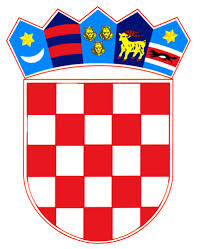             REPUBLIKA HRVATSKAKRAPINSKO – ZAGORSKA ŽUPANIJA      OPĆINA KRALJEVEC NA SUTLI	    OPĆINSKO VIJEĆEKLASA: 021-05/17-01/04UR. BROJ: 2135-02-17-01Kraljevec na Sutli, 01.03.2017.	Na temelju članka 3. i 35. Zakona o vlasništvu i drugim stvarnim pravima (Narodne Novine 91/96, 68/98, 137/99, 22/00, 73/00, 114/01, 79/06, 141/06 i 146/08), te članka 31. Statuta Općine Kraljevec na Sutli (Službeni glasnik Krapinsko – zagorske županije broj 21/13), Općinsko vijeće Općine Kraljevec na Sutli na 23. redovnoj sjednici održanoj 01. ožujka 2017. godine, donijelo je  O D L U K U O DODJELJIVANJU STATUSA NERAZVRSTANE OPĆINSKE CESTE – JAVNOG DOBRA U OPĆOJ UPORABI ZA CESTU RADAKOVO - ANTUNOŠAKČlanak 1. 	Ovom Odlukom dodjeljuje se status nerazvrstane općinske ceste – javnog dobra u općoj uporabi (uz rubne dijelove) na sljedećim zemljišnim nekretninama, koje se nalaze u k.o. Radakovo, kako slijedi: 16,17, 18, 19/1, 19/3, 19/4, 19/5,1932, 19/6, 19/7, 19/8, 20/1, 20/2, 20/3, 20/4, 20/5, 20/6, 20/8, 1936, 20/10, 26/1, 41/25, 41/51, 64/1, 65/1, 65/2, 65/3, 66,67/1, 68, 69/2, 69/3, 71/1, 71/2, 71/5, 120/1, 121/2, 121/3, 123, 1937, 124/1, 124/2, 124/3, 130/1, 130/3, a sukladno aktualnom stanju u zemljišnoj knjizi Općinskog suda u Zlataru, Posebni zemljišnoknjižni odjel Klanjec, preko z.k. čestica, u k.o. Radakovo, odnosno prema stanju u katastarskom operatu u k.o. Radakovo, te u skladu s odgovarajućim elaboratom.Članak 2. 	Općinski sud u Zlataru, Posebni zemljišnoknjižni odjel Klanjec, provest će ovu Odluku na način da će se na nekretnini iz čl. 1. ove Odluke uknjižiti svojstvo javnog dobra u općoj uporabi.Članak 3.             Odluka stupa na snagu danom objave u "Službenom glasniku Krapinsko-zagorske županije".						    																            PREDSJEDNIK 								       OPĆINSKOG VIJEĆA								             Zvonimir Berić    